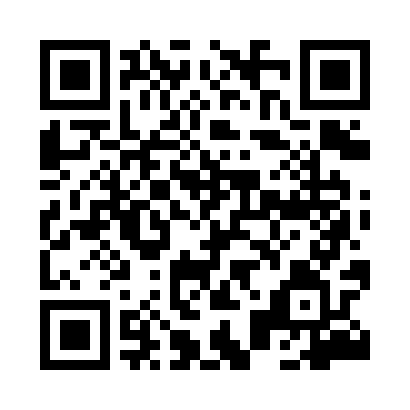 Prayer times for Gabon, PolandMon 1 Apr 2024 - Tue 30 Apr 2024High Latitude Method: Angle Based RulePrayer Calculation Method: Muslim World LeagueAsar Calculation Method: HanafiPrayer times provided by https://www.salahtimes.comDateDayFajrSunriseDhuhrAsrMaghribIsha1Mon4:216:1412:425:097:108:562Tue4:196:1212:415:107:118:583Wed4:166:1012:415:127:139:004Thu4:146:0812:415:137:149:025Fri4:116:0612:405:147:169:046Sat4:086:0412:405:157:179:067Sun4:066:0212:405:167:199:088Mon4:035:5912:405:177:219:109Tue4:005:5712:395:187:229:1210Wed3:585:5512:395:197:249:1411Thu3:555:5312:395:207:259:1612Fri3:525:5112:385:217:279:1813Sat3:495:4912:385:227:289:2014Sun3:475:4712:385:237:309:2315Mon3:445:4512:385:247:319:2516Tue3:415:4312:385:257:339:2717Wed3:385:4112:375:267:349:2918Thu3:365:3912:375:277:369:3219Fri3:335:3712:375:287:379:3420Sat3:305:3512:375:297:399:3621Sun3:275:3312:365:307:409:3922Mon3:245:3112:365:317:429:4123Tue3:215:2912:365:327:449:4324Wed3:185:2812:365:337:459:4625Thu3:155:2612:365:347:479:4826Fri3:135:2412:365:357:489:5127Sat3:105:2212:355:367:509:5328Sun3:075:2012:355:377:519:5629Mon3:045:1812:355:387:539:5830Tue3:015:1712:355:397:5410:01